ŠEIMŲ KREPŠINIO TURNYRAS VIRGINIJAUS SINKEVIČIAUS TAUREI LAIMĖTI 20172008-2010 m. (A grupė)A grupė18:30 val.1 krepšys: 5G – DEIMANTINĖ KOMANDA2 krepšys: FORTENA – KREPŠINIO NINDZĖS19:10 val.1 krepšys: 5G - FORTENA2 krepšys: KREPŠINIO NINDZĖS – DEIMANTINĖ KOMANDA19:30 val.1 krepšys: DEIMANTINĖ KOMANDA  – FORTENA2 krepšys: KREPŠINIO NINDZĖS – 5GŠEIMŲ KREPŠINIO TURNYRAS VIRGINIJAUS SINKEVIČIAUS TAUREI LAIMĖTI 20172008-2010 m. (B grupė)B grupė18:50 val.1 krepšys: LEBRONAS – LKKK2 krepšys: NAUSŲ - URBANJAM19:20 val.1 krepšys: LEBRONAS - NAUSŲ2 krepšys: URBANJAM - LKKK19:40 val.1 krepšys: LKKK  – NAUSŲ2 krepšys: URBANJAM – LEBRONAS19:50 val.Ketvirtfinalis:1 krepšys: A1-B4 (1 pora)2 krepšys: A2-B3 (2 pora)20:00 val.Ketvirtfinalis:1 krepšys: B1-A3 (3 pora)2 krepšys: B2-A4 (4 pora)20:10 val.Pusfinalis3 krepšys: 1 pora – 3 pora4 krepšys: 2 pora – 4 pora20:20 val.Finalai1 krepšys: dėl 1 vietos2 krepšys: dėl 3 vietosKomanda5GDEIMAINTINĖ KOMANDAFORTENAKREPŠINIO NINDZĖSTaškaiVieta5G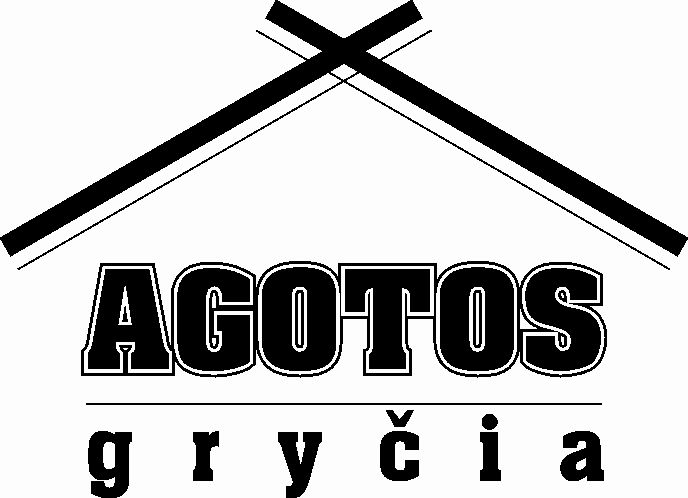 DEIMAINTINĖ KOMANDA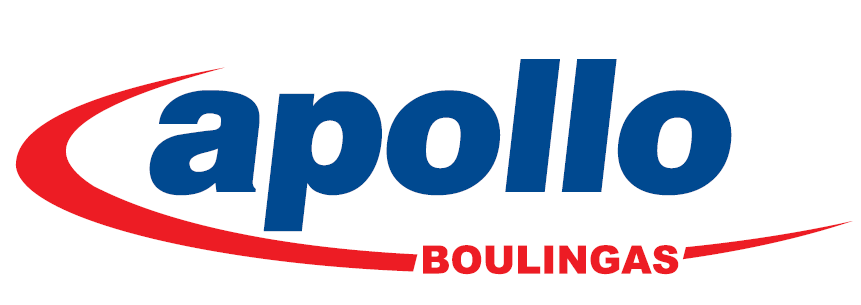 FORTENA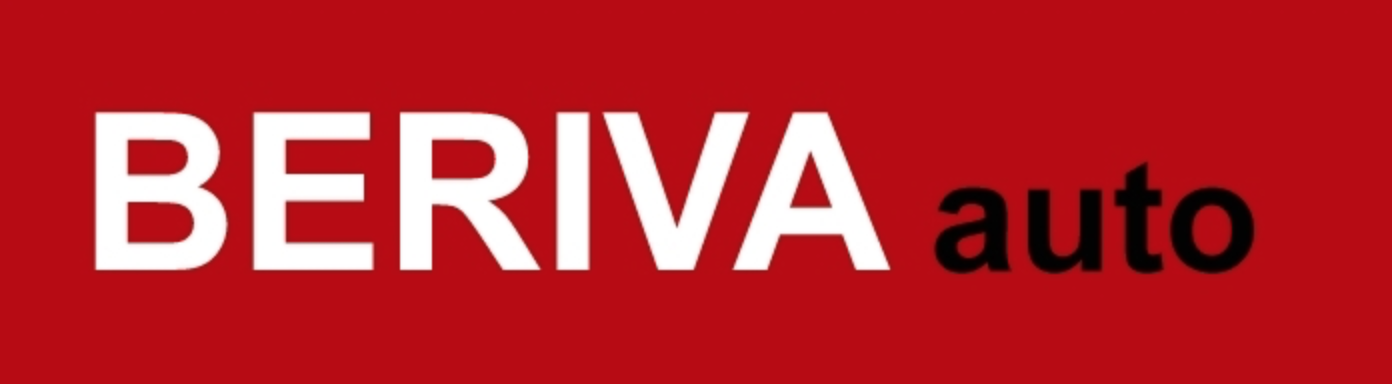 KREPŠINIO NINDZĖS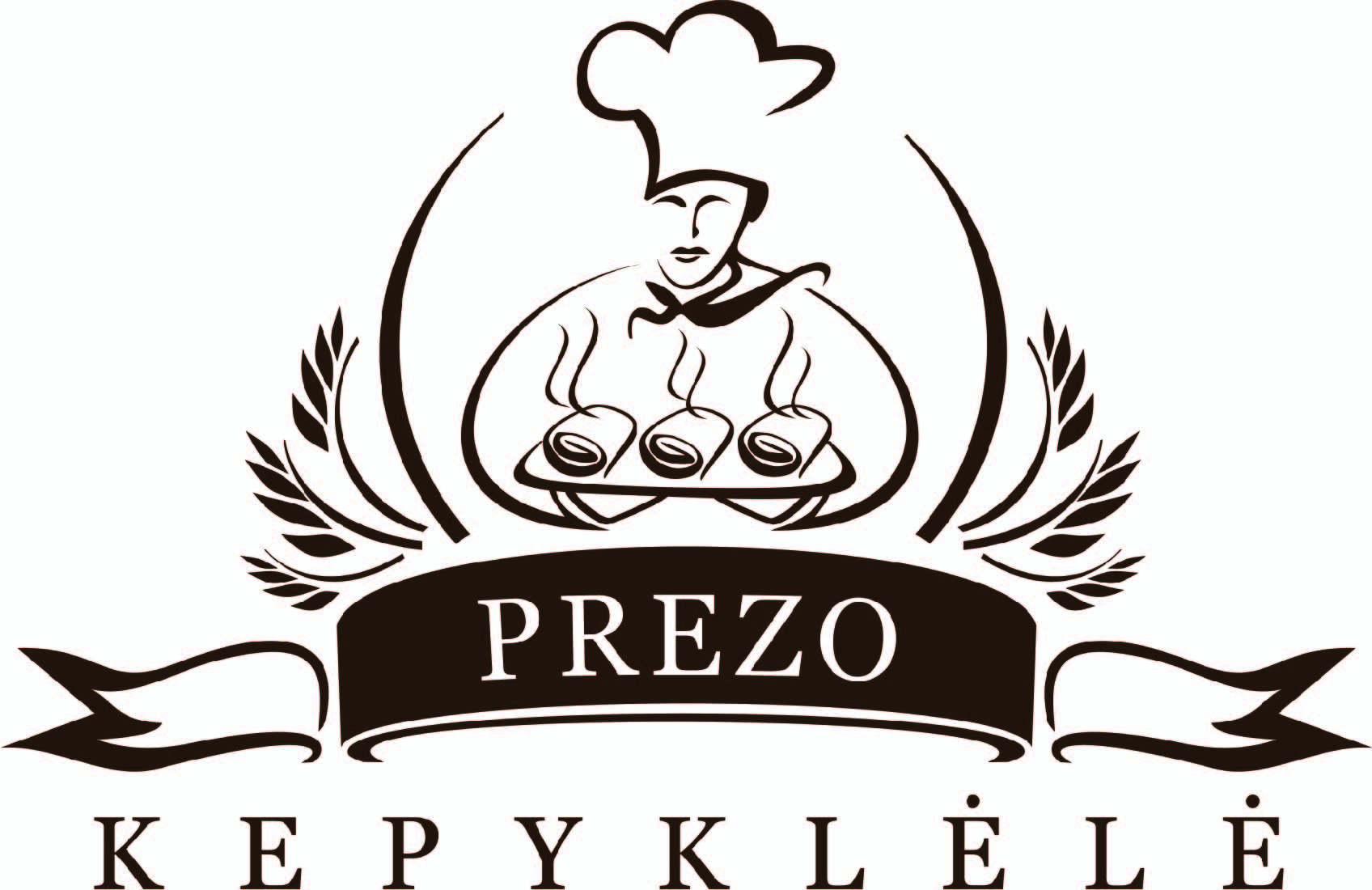 Turnyro organizatoriai:Turnyro globėjas: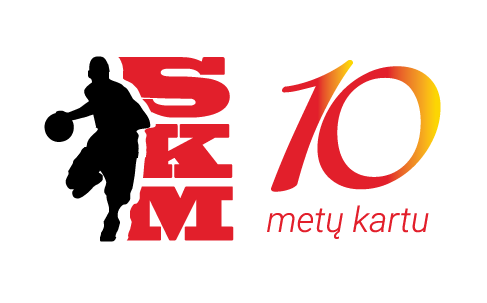 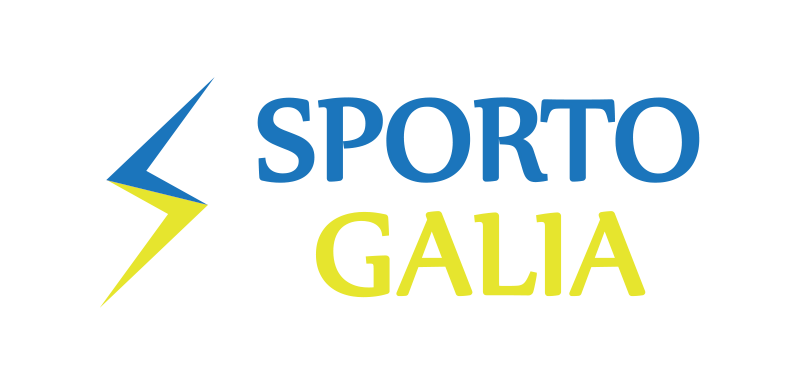 Virginijus Sinkevičius
Lietuvos Respublikos
Seimo narysKomandaLEBRONASLKKKNAUSŲURBANJAMTaškaiVietaLEBRONASLKKKNAUSŲURBANJAMTurnyro organizatoriai:Turnyro globėjas:Virginijus Sinkevičius
Lietuvos Respublikos
Seimo narysTurnyro organizatoriai:Turnyro globėjas:Virginijus Sinkevičius
Lietuvos Respublikos
Seimo narys